С 20 по 24 апреля 2020 г.С 20 по 24 апреля 2020 г.ГруппаЗадание1 А классСольфеджиоРабочая тетрадь с.20 №№10 – 13Петь гамму Фа мажор, тоническое трезвучие в Фа мажореУчебник №№ 99 петь с названием нотСлушание музыкиПрослушать данные произведения: https://drive.google.com/drive/folders/1qJQmwkbUDsP_fJWRVcwfhuef2xd3s02D?usp=sharing (И. Стравинский «Пляс Жар-птицы», Н. Римский-Корсаков опера «Садко» вступление «Океан – море синее» и «Пляска рыбок», Н. Римский-Корсаков «Шехеразада» 1 часть «Море и синбадов корабль». Кратко описать образные особенности каждого сочинения. 1 Б классСольфеджиоСпеть упражнения с дирижированием: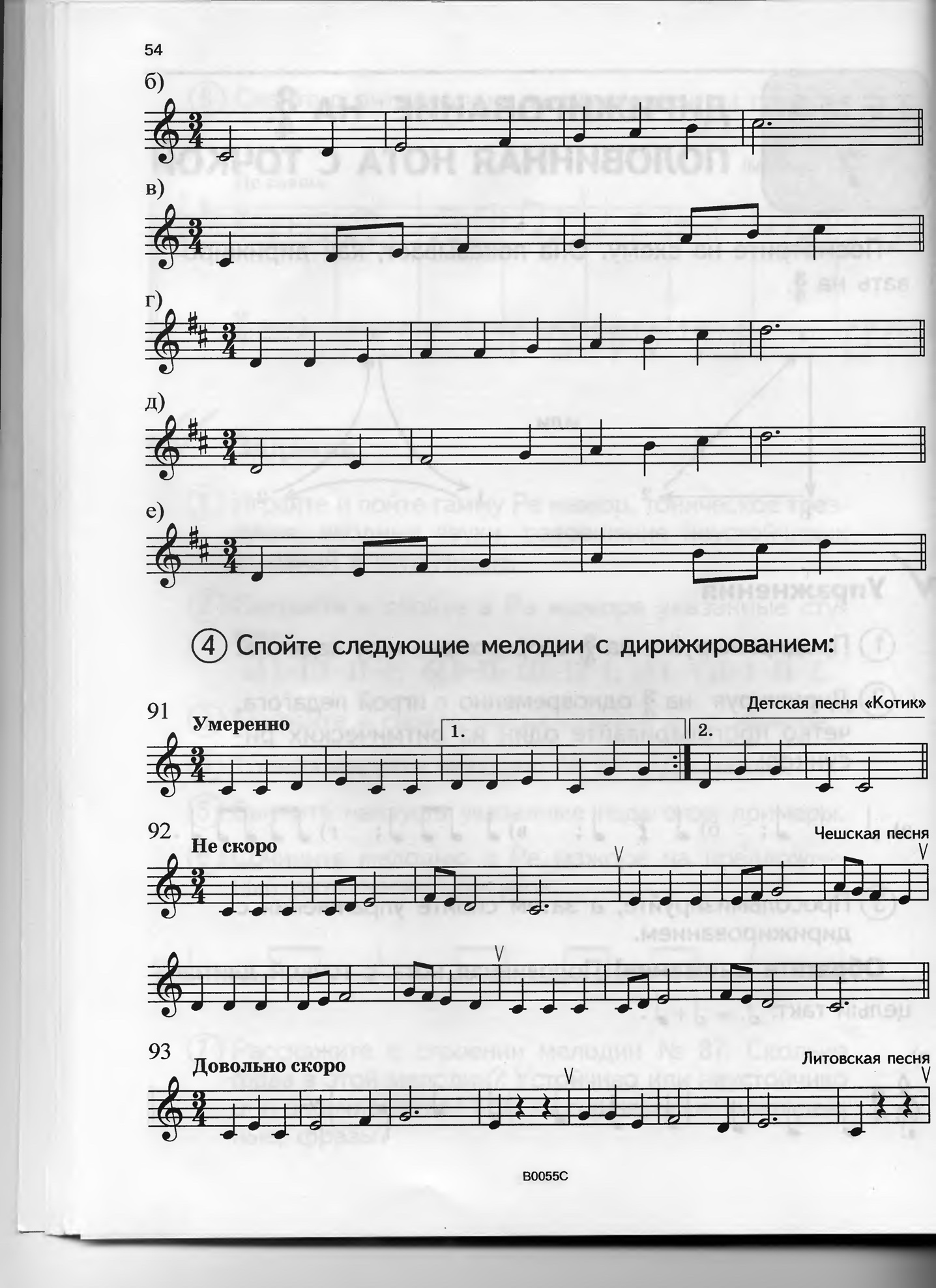 Учебник №166 определить тональность, спеть с дирижированием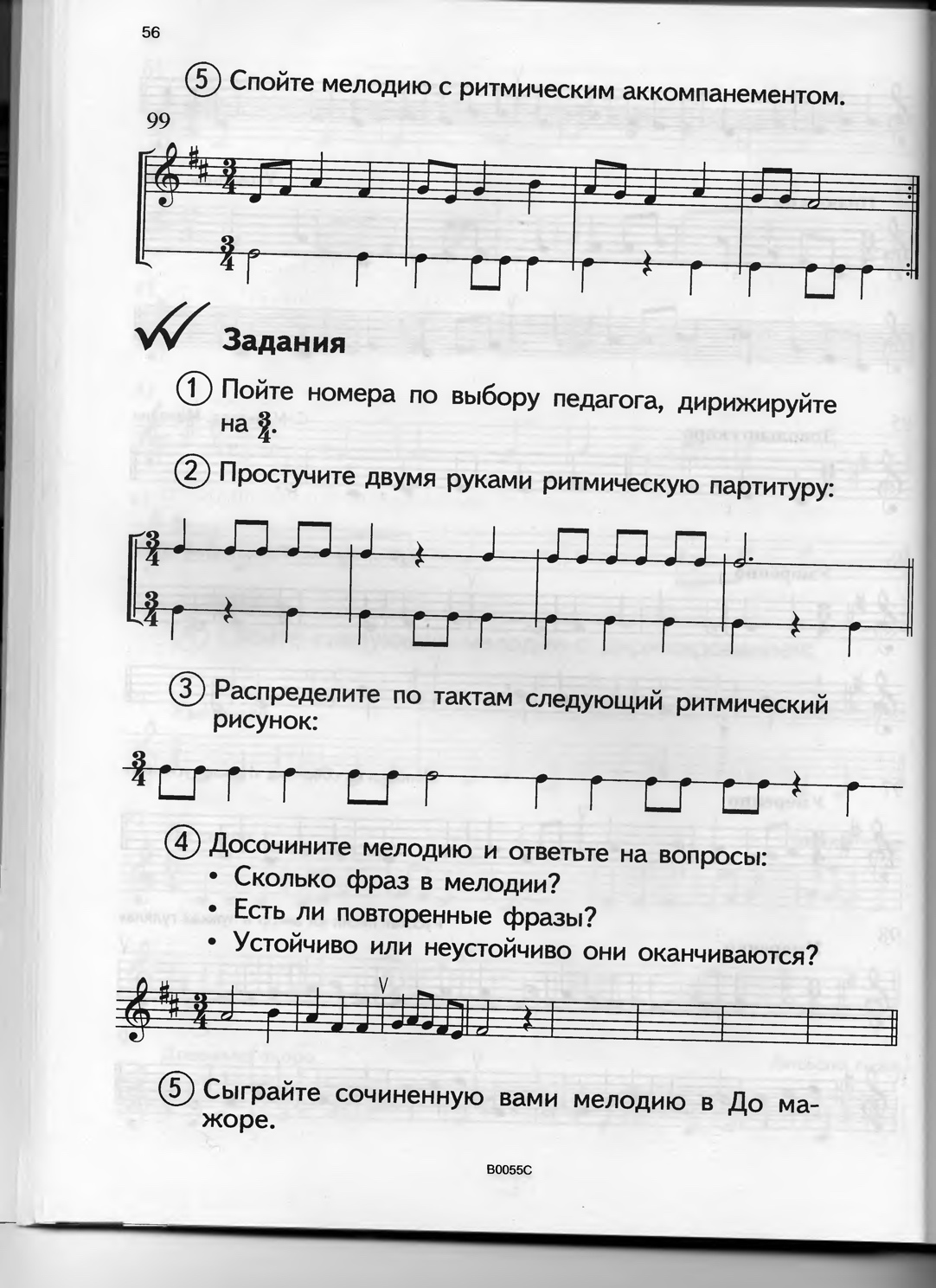 Музыкальная литератураПрочитать в учебнике раздел «Из истории оперы». Сделать конспект. Учебник: https://drive.google.com/drive/folders/1Tkq0l4K-7YnKbBX2v7nZhBbp3v5dqNZ2?usp=sharing 2 А классСольфеджиоПотренируйтесь в написании бекаров на линейках и между линейками нотного стана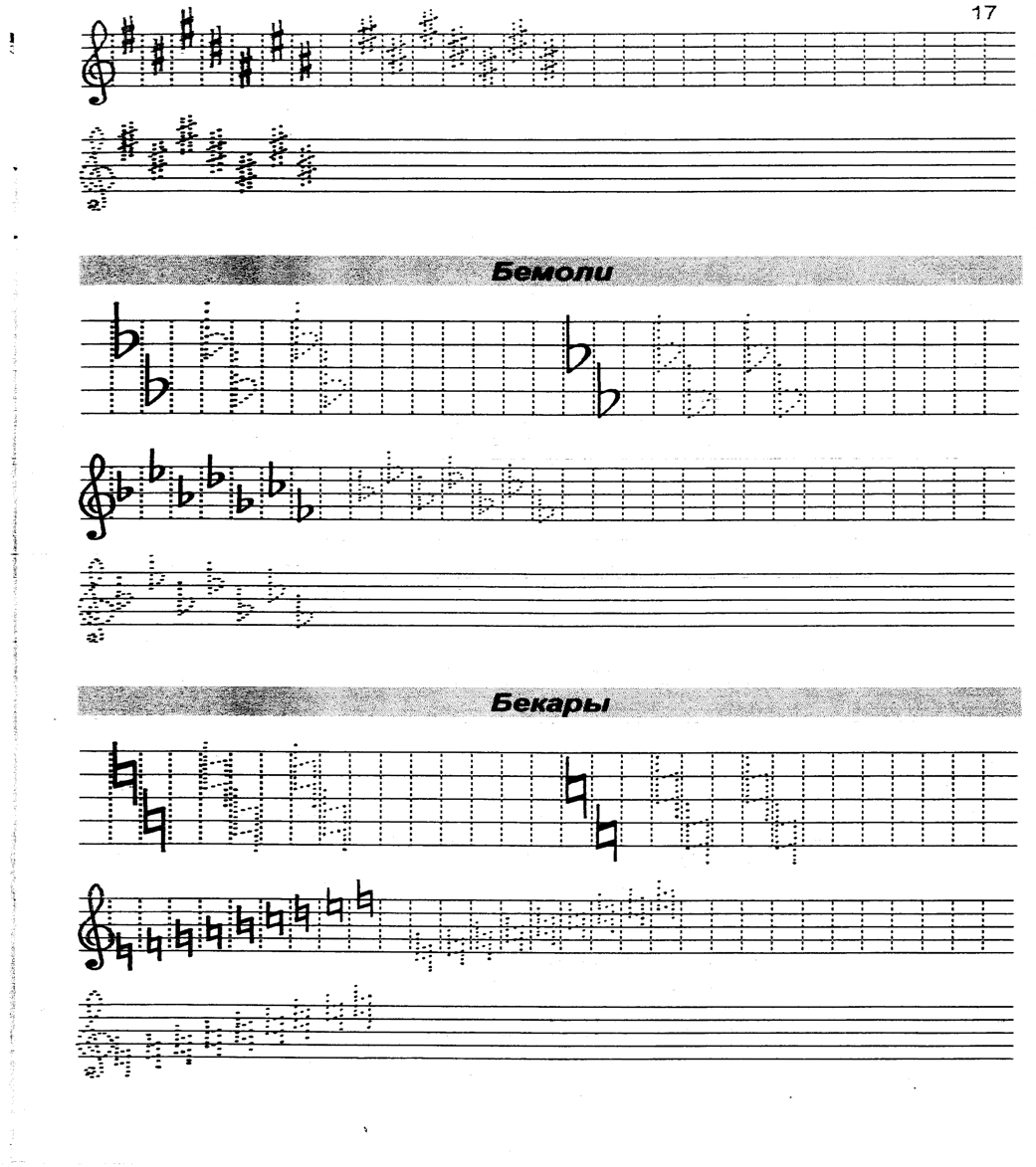 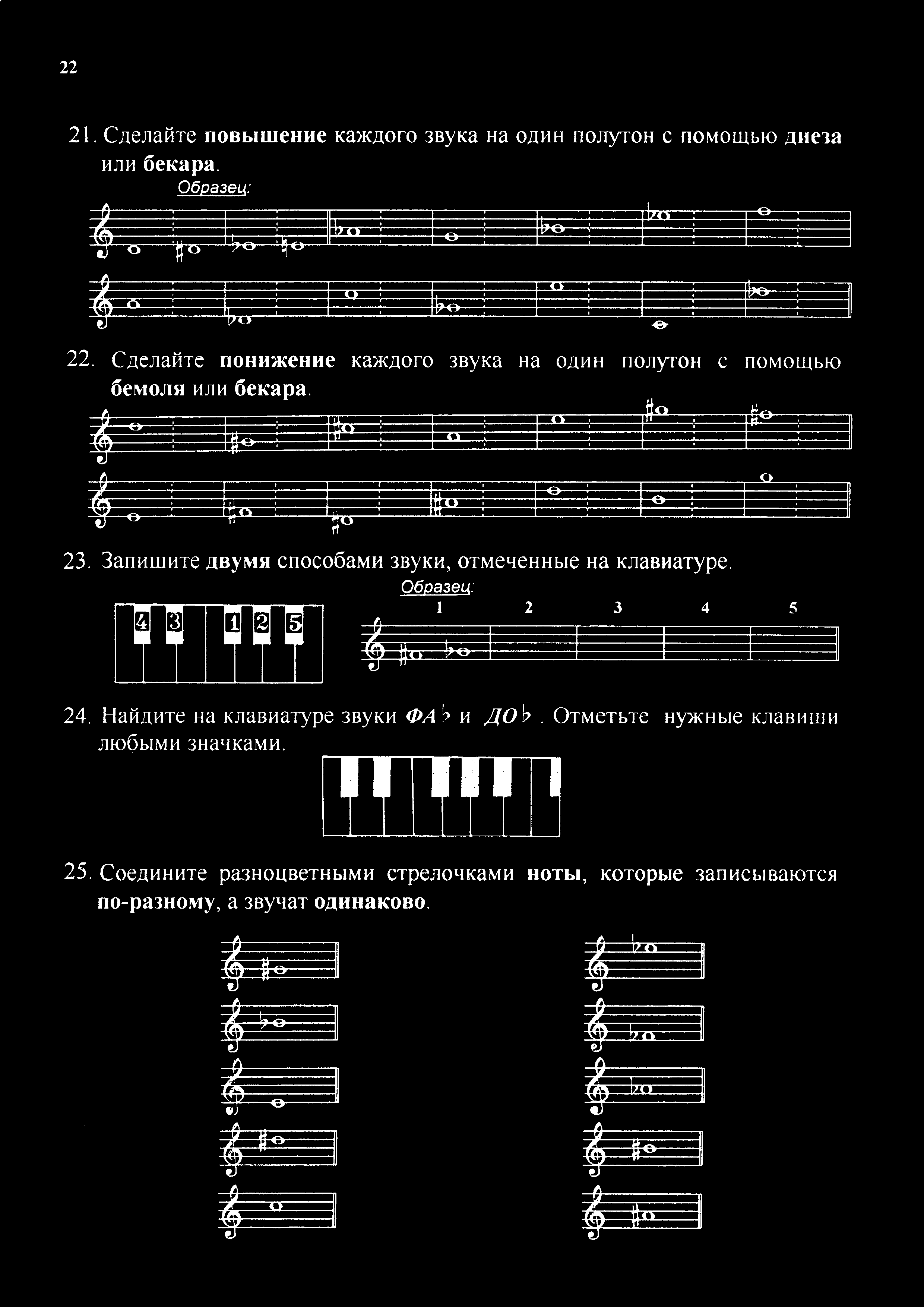 Учебник №291 петь наизусть с названием нотСлушание музыкиПрослушать данные произведения: https://drive.google.com/drive/folders/1GNYZY3e59jNA_bfZv50rJ6rX7fZUOvuC?usp=sharing Заполнить таблицу: 1 столбик – название произведения, 2 столбик – характер, музыкальный образ, 3 столбик – средства выразительности (ритм, темп, динамика)2 Б классСм. задание 2 А класса2 В классСольфеджиоОт нот фа, соль, ре, ми построить трезвучия. Сделать обращения данных трезвучийУчебник с.151 упр.1Учебник с. 152 №№ 330, 331 петьМузыкальная литератураПрочитать в данном учебнике (см в папке: https://drive.google.com/drive/folders/1S1uFG9ov1uf-oCsrzCbqqGRtdRwN4GRx?usp=sharing) тему «Творчество Бетховена. Фортепианная мкзыка». Сделать конспект, прослушать следующие произведения: https://www.youtube.com/watch?v=qSDUG4rtQFo (соната №14 1 часть)https://www.youtube.com/watch?v=rKwzud6zIYA (соната №23 1 часть)3 А классСольфеджио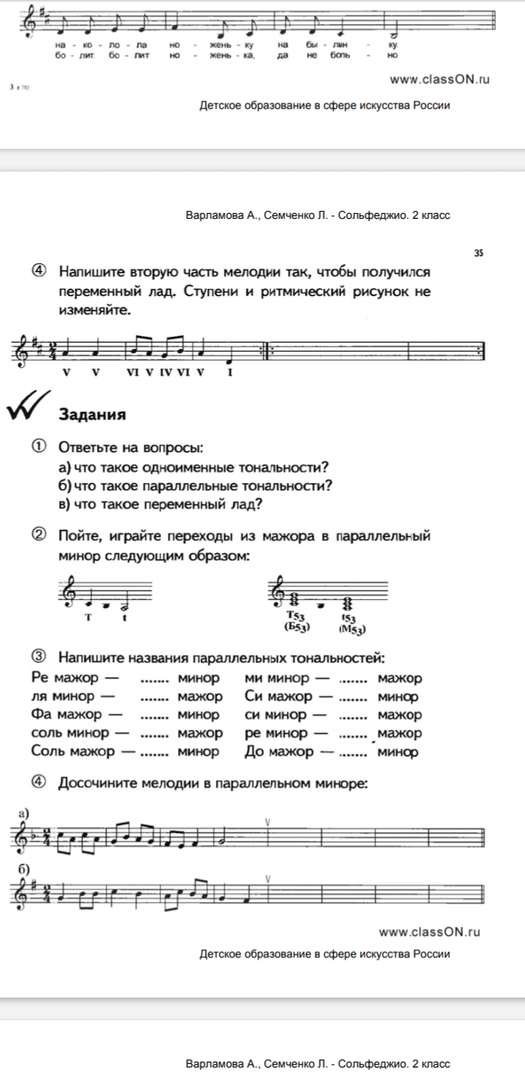 Спеть с ритмическим аккомпанементом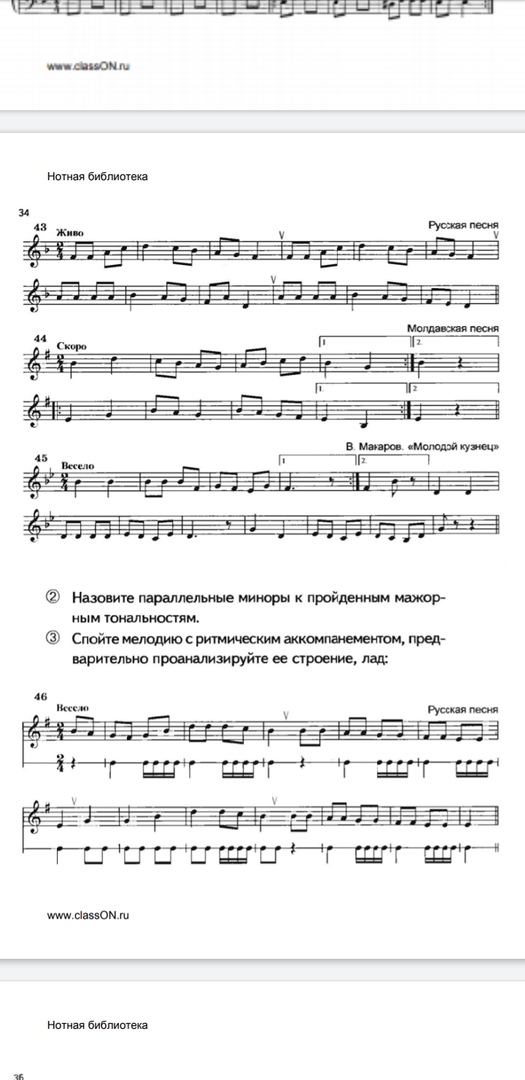 Слушание музыкиПрочитать рассказ 12, прослушать данные произведения: Марш Преображенского полка, Дж. Верди «Марш» из оперы «Аида» (2 д.), Ф. Шопен Прелюдия №20https://drive.google.com/drive/folders/1JgEHe7KuwxMgPTUPinOzZdyRd0goFyTX?usp=sharing 3 Б классСольфеджиоВ тональностях ре минор, Ля мажор, фа-диез минор и Ми-бемоль мажор записать главные трезвучия с обращениямиУчебник с.31 упр.4Учебник №№ 47, 48 петь, найти движение по звукам аккордов (обвести, подписать)Музыкальная литератураПрослушать симфоническую сюиту Н. Римского-Корсакова «Шехеразада»: https://drive.google.com/drive/folders/1c-tPj1-2nwbaVY8oTJlef1kX-raUdATf?usp=sharing Написать викторину: https://drive.google.com/drive/folders/1qSJ42BNXkIcLP0CIlrTrDM3MKPyRLWDu?usp=sharing 4 А классСольфеджиоВ тональностях с 4-мя знаками при ключе записать и петь тритоныВ Ми мажоре и Ля-бемоль мажоре записать и играть цепочкум7 м6 ум5 б3 ув4 м6VII  VII   VII   I     IV   IIIУчебник №107 с.30, №120 с. 32 петь с дирижированием, найти тритоны (обвести и подписать)Музыкальная литератураПрочитать в учебнике раздел «Из истории оперы». Сделать конспект. Учебник: https://drive.google.com/drive/folders/1Tkq0l4K-7YnKbBX2v7nZhBbp3v5dqNZ2?usp=sharing 4 Б классСольфеджиоСпойте следующие номера, написанные в форме модулирующего периода, определите начальную и конечную тональности.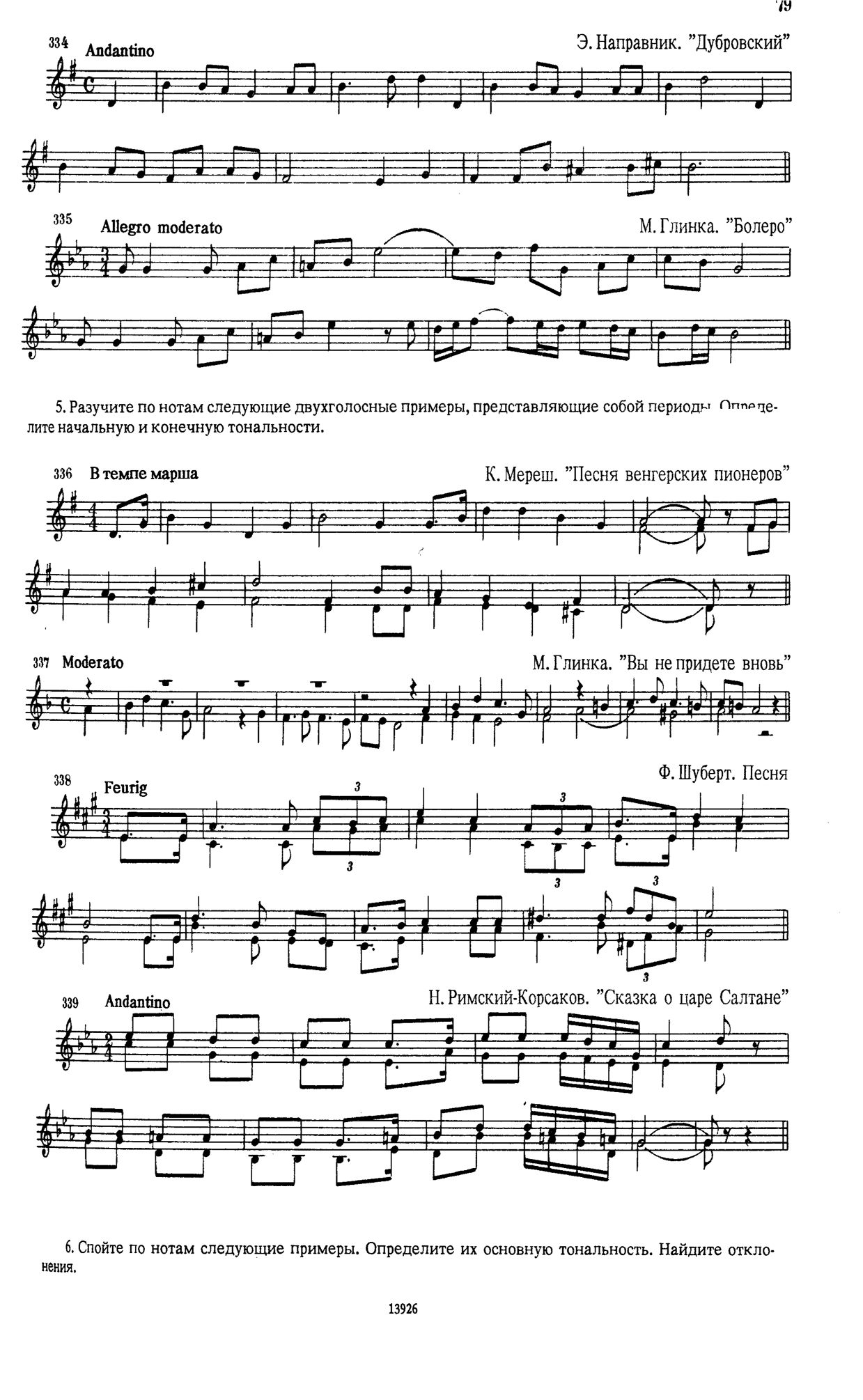 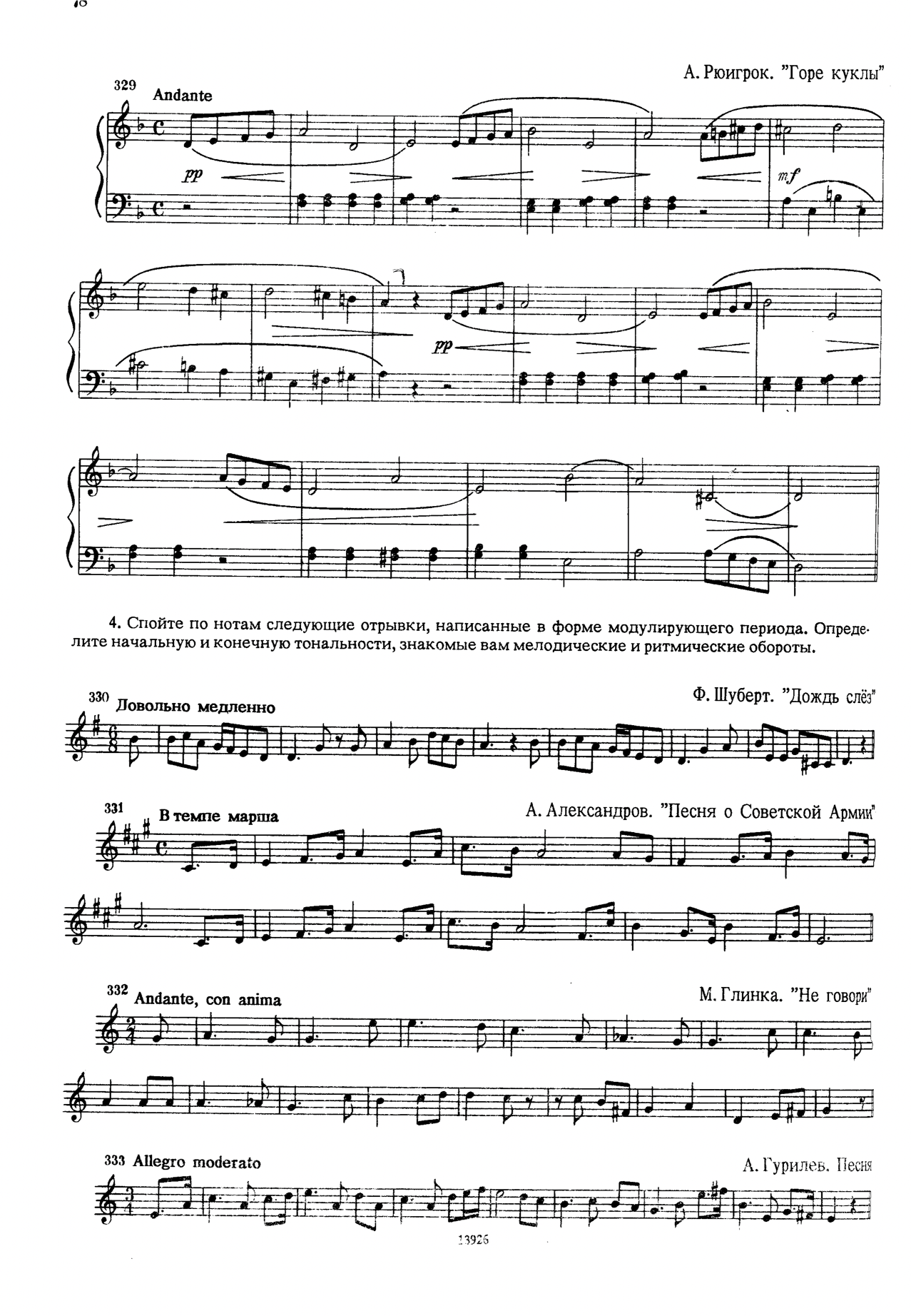 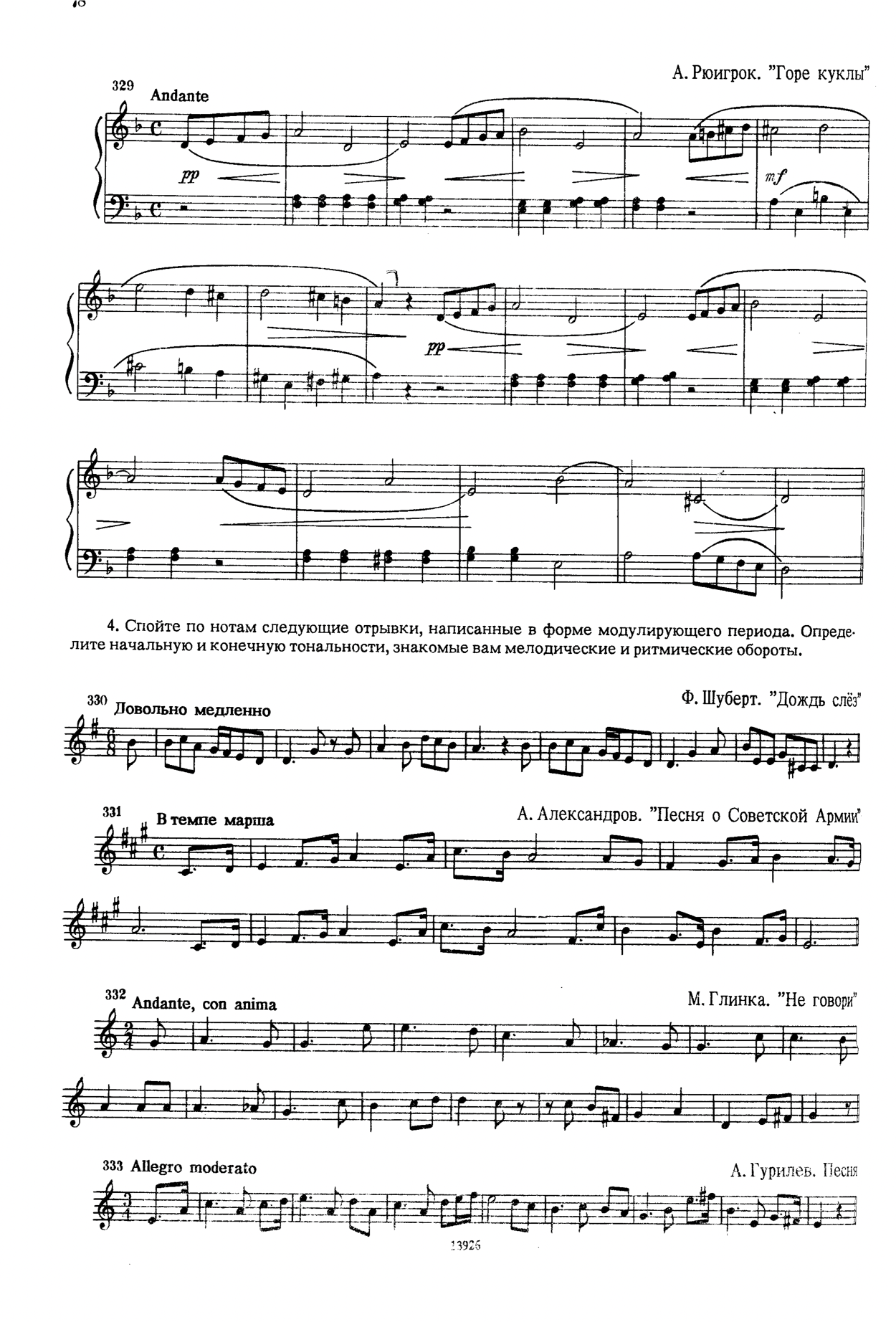 В № 334 подобрать второй голос. Исполнить получившееся двухголосие (верхний голос поем, нижний – играем, и наоборот)Музыкальная литератураУчебник тема «М.П. Мусоргский. Жизненный путь» - сделать конспект5 А классСольфеджиоВ тональностях Соль мажор, Ре мажор, Ля-бемоль мажор записать, играть и петь Мвв7 (малый вводный септаккорд) с разрешениемВ Соль мажоре записать и играть последовательностиМвв7 T53 T64 S6 D7 T3;       Ув4 м6 б6 ч8 м7 ч5  IV   III   II    I  VII    IПропеть номер. В какой тональности начинается номер? В какой заканчивается? Найти и выписать Мвв7.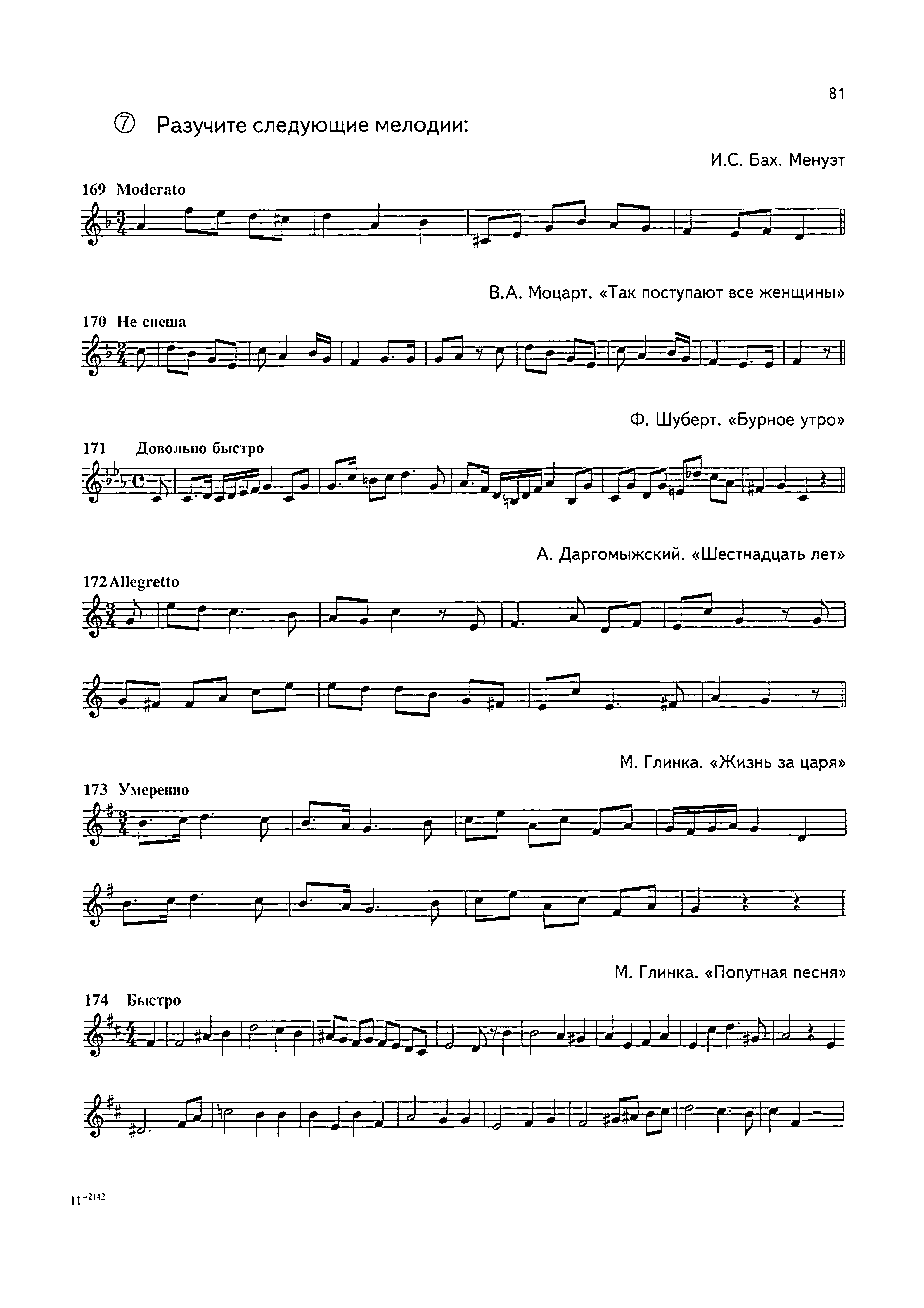 Музыкальная литератураПрочитать в данном учебнике (см в папке: https://drive.google.com/drive/folders/1S1uFG9ov1uf-oCsrzCbqqGRtdRwN4GRx?usp=sharing) тему «Творчество Бетховена. Фортепианная музыка». Сделать конспект, прослушать следующие произведения: https://www.youtube.com/watch?v=qSDUG4rtQFo (соната №14 1 часть)https://www.youtube.com/watch?v=rKwzud6zIYA (соната №23 1 часть)6 А классСольфеджиоВ тональностях с пятью знаками записать характерные интервалыВ си миноре и соль миноре записать и играть интервальную цепочку:ум7 м6 ум5 м3 ум5 б3 ув5 б6VII# VII# VII#  I     II     III  III    IIIУчебник (одноголосие) №544 петь наизусть Музыкальная литератураУчебник тема «М.П. Мусоргский. Жизненный путь» - сделать конспект7 А класс и 5 Б классСольфеджио Рабочая тетрадь с. 20 №№ 2,3, Рабочая тетрадь с. 22 №13Учебник (одноголосие) №№ 497, 511 петь с дирижированиемМузыкальная литератураУчебник с.218 – 227 прочитать. Послушать следующие произведения: https://drive.google.com/drive/folders/1AXOGf_b9tf8-Ff2HvmSAjXkaJSi8tgv6?usp=sharing